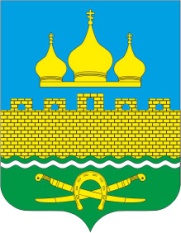 РОССИЙСКАЯ ФЕДЕРАЦИЯРОСТОВСКАЯ ОБЛАСТЬ  НЕКЛИНОВСКИЙ РАЙОНМУНИЦИПАЛЬНОЕ ОБРАЗОВАНИЕ «ТРОИЦКОЕ СЕЛЬСКОЕ ПОСЕЛЕНИЕ»АДМИНИСТРАЦИЯ ТРОИЦКОГО СЕЛЬСКОГО ПОСЕЛЕНИЯРАСПОРЯЖЕНИЕ05.03.2022                                                                                                        № 36с. ТроицкоеОб утверждении плана реализации муниципальной программы Троицкого сельского поселения «Меры по противодействию злоупотребления наркотиками  и профилактике правонарушений в Троицком сельском поселении»	В соответствии с изменениями, внесенными в муниципальную программу «Меры по противодействию злоупотребления наркотиками  и профилактике правонарушений в Троицком сельском поселении», решением Собрания депутатов Троицкого сельского поселения Неклиновского района от 10.03.2021г № 247 «О внесении изменений в решение Собрания депутатов Троицкого сельского поселения от 25.12.2020г № 235 «О бюджете Троицкого сельского поселения Неклиновского района на 2021 год и на плановый период 2022 и 2023 годов» и  с постановлением Администрации Троицкого сельского поселения от 19.03.2018 №  36 «Об утверждении Порядка разработки, реализации и оценки эффективности муниципальных программ Троицкого сельского поселения»:1. Утвердить план реализации муниципальной программы Троицкого сельского поселения «Меры по противодействию злоупотребления наркотиками и профилактике правонарушений в Троицком сельском поселении» на 2022год, согласно приложению к настоящему распоряжению.2. Настоящее распоряжение вступает в силу с момента его официального опубликования (обнародования).3. Контроль за выполнением распоряжения оставляю за собой.Глава Администрации Троицкого сельского поселения					       О.Н. ГуринаПлан реализации муниципальной программы Троицкого сельского поселения «Меры по противодействию злоупотребления наркотиками  и профилактике правонарушений в Троицком сельском поселении» на  2022 год.Наименование Ответственный исполнительОжидаемый результат (краткое описание)Срок реализацииОбъем расходов на 2022год Объем расходов на 2022год Объем расходов на 2022год Объем расходов на 2022год Наименование Ответственный исполнительОжидаемый результат (краткое описание)Срок реализацииВсегоОбластной бюджетМестный бюджетВнебюджетные источники23456789Муниципальная программа «Меры по противодействию злоупотребления наркотиками  и профилактике правонарушений в Троицком сельском поселении»Администрация Троицкого сельского поселенияХВесь период13,40,0013,40,00Подпрограмма 1«Профилактика правонарушений в Троицком сельском поселении»Администрация Троицкого сельского поселенияХВесь период0,000,000.000,00Основное мероприятие 1.1.Страхование добровольной народной дружиныАдминистрация Троицкого сельского поселенияформирование эффективной добровольной народной дружины в поселенииВесь период0.000,000.000,00Подпрограмма 2 «Профилактика экстремизма и терроризма в Троицком сельском поселении»Администрация Троицкого сельского поселенияПовышение эффективности антитеррористической деятельности, противодействия проявлениям экстремизмаВесь период13.40,0013.40,00Основное мероприятие 2.1Мероприятия по монтажу системы видеонаблюдения в здании Администрации с/пАдминистрация Троицкого сельского поселенияобеспечение безопасности объектов и гражданВесь период13.40,0013.40,00Основное мероприятие 2.2.Информационно-пропагандистское противодействие экстремизму и терроризмуАдминистрация Троицкого сельского поселенияХВесь период0,000,000,000,00Подпрограмма 3«Комплексные меры противодействия злоупотреблению наркотиками и их незаконному оборотуАдминистрация Троицкого сельского поселенияСнижение уровня болезненности населения синдромом зависимости от наркотиковВесь период0,000,000,000,00 Основное мероприятие 3.1Проведение массовых мероприятий по пропаганде здорового образа жизниАдминистрация Троицкого сельского поселенияформирование эффективной муниципальной политики на территории Троицкого сельского поселения в сфере противодействия незаконному обороту наркотических средствВесь период0,000,000,000,00Основное мероприятие 3.2Организация печатных публикаций, направленных на пропаганду антинаркотического мировоззренияАдминистрация Троицкого сельского поселениямотивирование жителей Троицкого сельского поселения на участие в профилактике наркомании, популяризации здорового образа жизниВесь период0,000,000,000,00Основное мероприятие 3.3Организация и проведение профилактических мероприятий с детьми, оказавшимися в трудной жизненной ситуации, принятие мер по устранению условий, способствующих распространению наркомании.Администрация Троицкого сельского поселениясокращение незаконного оборота наркотиков, что повлечет снижение количества потребителей наркотиковВесь период0,000,000,000,00Основное мероприятие 3.4. Ликвидация местной сырьевой базы для изготовления и производства наркотиков растительного происхождения, оказание содействия правоохранительным органам в противодействии незаконному обороту наркотиковАдминистрация Троицкого сельского поселенияснижение доступности наркотиков, сокращение их предложения, нелегального производства и изготовленияВесь период0,000,000,000,00Контрольное событие муниципальной программыАдминистрация Троицкого сельского поселенияХХХХ